FOR IMMEDIATE RELEASEMedia Contact:Sara MacQueen, Presidentpress@discoverbigfish.com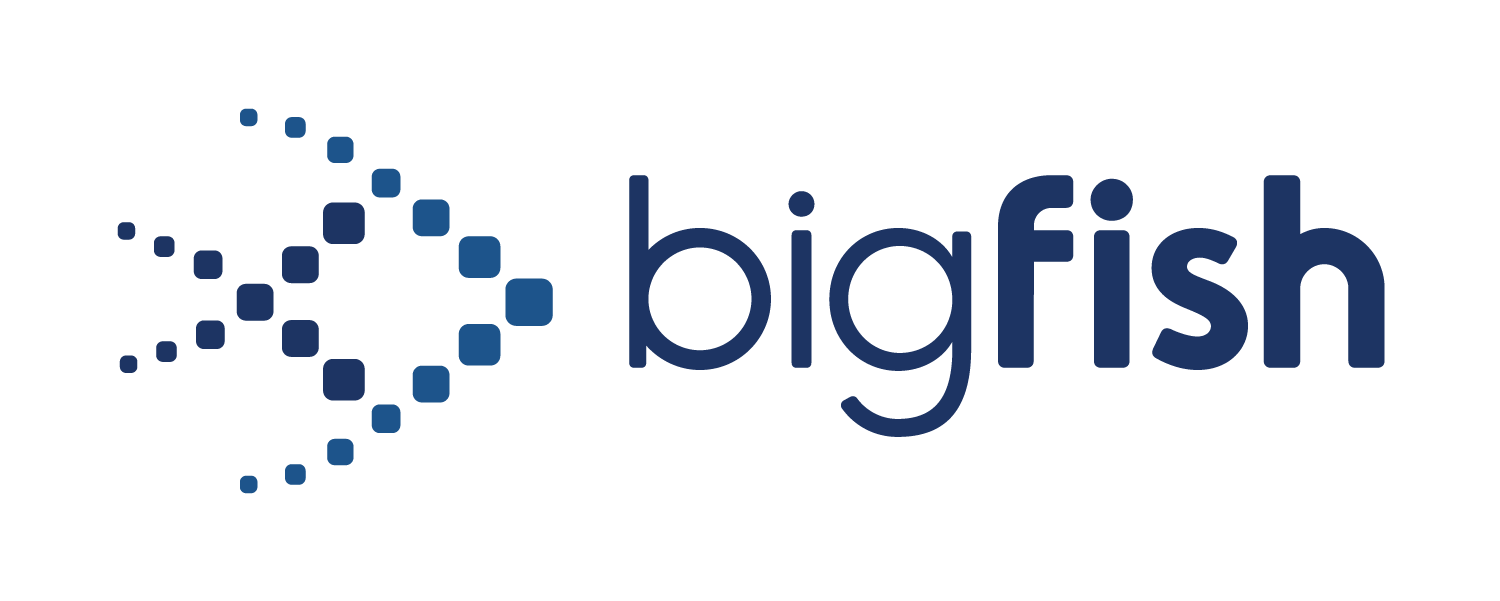 Software Design Company Big FishEstablishes Presence in Thriving Research Triangle ParkResearch Triangle Park, NC, July 20, 2021 - The celebrated Research Triangle region, a thriving hub for innovation, research, and technology in central North Carolina, is now home to Big Fish, a custom software design and development studio. Big Fish, with headquarters in Tampa FL, specializes in helping innovative healthcare companies bring new software products to life. Its team has over 30 years of combined experience building healthcare software.Sara MacQueen, the company’s President, was attracted to the Triangle for its proximity to a talented and educated workforce and its reputation as one of the nation’s top regions to live and do business."We want to be where technology innovation is happening because we work with innovators,” MacQueen said. “While our home office in Tampa Bay has been, and will continue to be, a fantastic location, we are excited to also be part of the evolving technology landscape in the Raleigh-Durham area."The Research Triangle region is home to more than 7,000 companies in a business-friendly state with the lowest corporate tax rate in the U.S. These companies represent a diverse variety of sectors including technology, advanced life sciences, advanced manufacturing, agriculture tech and clean tech. And the region can tout 17% job growth over the last five years. MacQueen was also attracted to the Triangle region for its quality of life.“I love the vibrancy of several cities within a close geographic area of each other, the fantastic restaurants and craft breweries, three tier one universities, and endless parks and hiking trails within 30 minutes of the city,” MacQueen said. “It's a perfect match for our culture at Big Fish."When it comes to doing business, running a tech company and maintaining a good quality of life, Raleigh often sits atop the lists of superlatives. In January 2021, Men’s Health magazine ranked Raleigh as the third happiest city in America.  And in 2020, the Computer Technology Industry Association (CompTIA) ranked Raleigh at No. 3 on its list of top Tech Towns for its affordable cost of living, proximity to top research universities and availability of a talented and innovative workforce.After deciding to expand her firm’s footprint outside of Florida, MacQueen looked at locations across the central and eastern time zones before choosing North Carolina.“I was looking for cities with a relatively low cost of living and a high concentration of prospective employees for our tech company. It also needed to have a thriving tech industry,” MacQueen said. “The Raleigh-Durham area checked off all those boxes.”The new Big Fish headquarters is in the heart of Research Triangle Park at 600 Park Offices Drive, Suite 300 Durham, NC 27709 at the Frontier RTP office complex. About Big FishFounded in 2014 in Tampa Florida, Big Fish specializes in designing custom iOS applications for innovative healthcare companies. With over 30 years of combined experience designing and developing healthcare software, Big Fish is passionate about creating secure, reliable, human-centered software. Big Fish turns their clients’ revolutionary ideas into reality.###Media ContactSara MacQueen, Presidentpress@discoverbigfish.comhttps://discoverbigfish.com